«Научи своё сердце добру» — так назывался урок доброты, который был проведён в  МБОУ «Николаевской СОШ»Классный руководитель 3а класса - Сухорукова Любовь Владимировна учитель начальных классов высшей квалификационной категории.Воспитатели д/ сада «Берёзка»: Костенко И.А. высшей  квалификационной категории  и Маховская С.А. высшей квалификационной категории«Доброта»… Какое старое слово! Не века уже, а тысячелетия люди спорят о том, нужна она или нет, полезна она или вредна, достойна почтения или смешна. Споры идут, а люди страдают от того, что доброты в их жизни не хватает. На уроке ребята говорили о самых важных качествах человека: о доброте и милосердии. Со слов  «Добрый день» был начат урок. Когда мы произносим эти слова, то искренне желаем тем, с кем встречаемся, добра, мира и радости.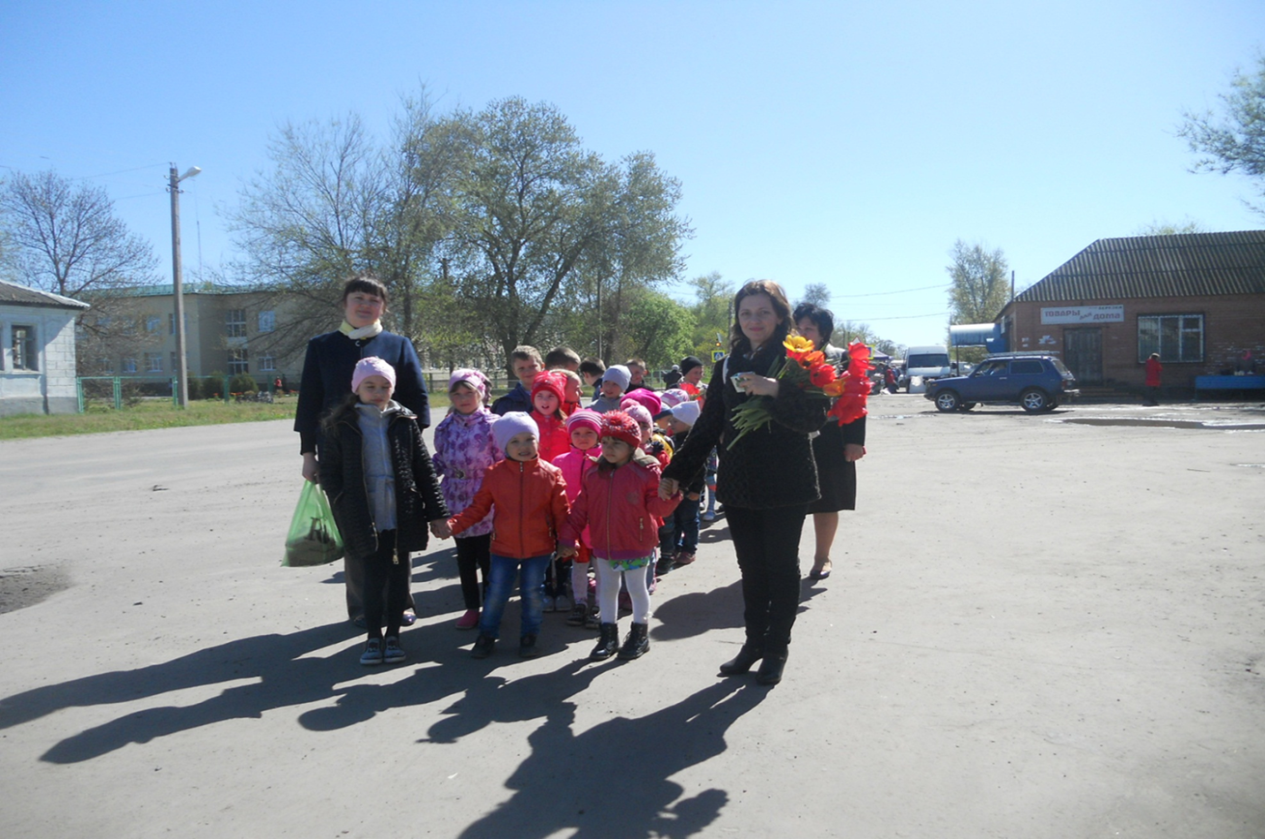  Мы, с учащимися  3а класса и  воспитателями д. сад «Берёзка» Костенко И.А. и Маховской С.А. частые гости всеми уважаемой в станице Николаевской  учителя истории -  ветерана , уздника концлагеря «Освенцим» Байдалиной Лидии  Васильевны, которая отдала частичку своего сердца  школе, проработав более 35 лет. С ребятами  говорили о самых важных качествах человека: о добре и милосердии. Вместе   вывели формулу доброты: «Доброта – это положительное качество, которым должен обладать каждый человек на планете «Земля». Добрый человек всегда окажет помощь тому, кто в ней нуждается. Вспомнили художественные произведения, где можно увидеть разные поступки людей: хорошие и плохие, корыстные и бескорыстные, героические и подлые. С радостью приняли участие в квест-игре — был создан импровизированный цветок Доброты, на лепестках которого написаны положительные качества человека, такие как милосердие, отзывчивость, искренность, сострадание, дружба и другие. В итоге получилась клумба, на которой расцвели все качества, присущие доброму человеку. Чтобы она не завяла, мы – педагоги призвали ребят не засорять клумбу сорняками (плохими поступками), а наполнять её добрыми делами и словами.  Милосердие – это не милостыня.Быть милосердным – это:Вносить веру, где сомневаются.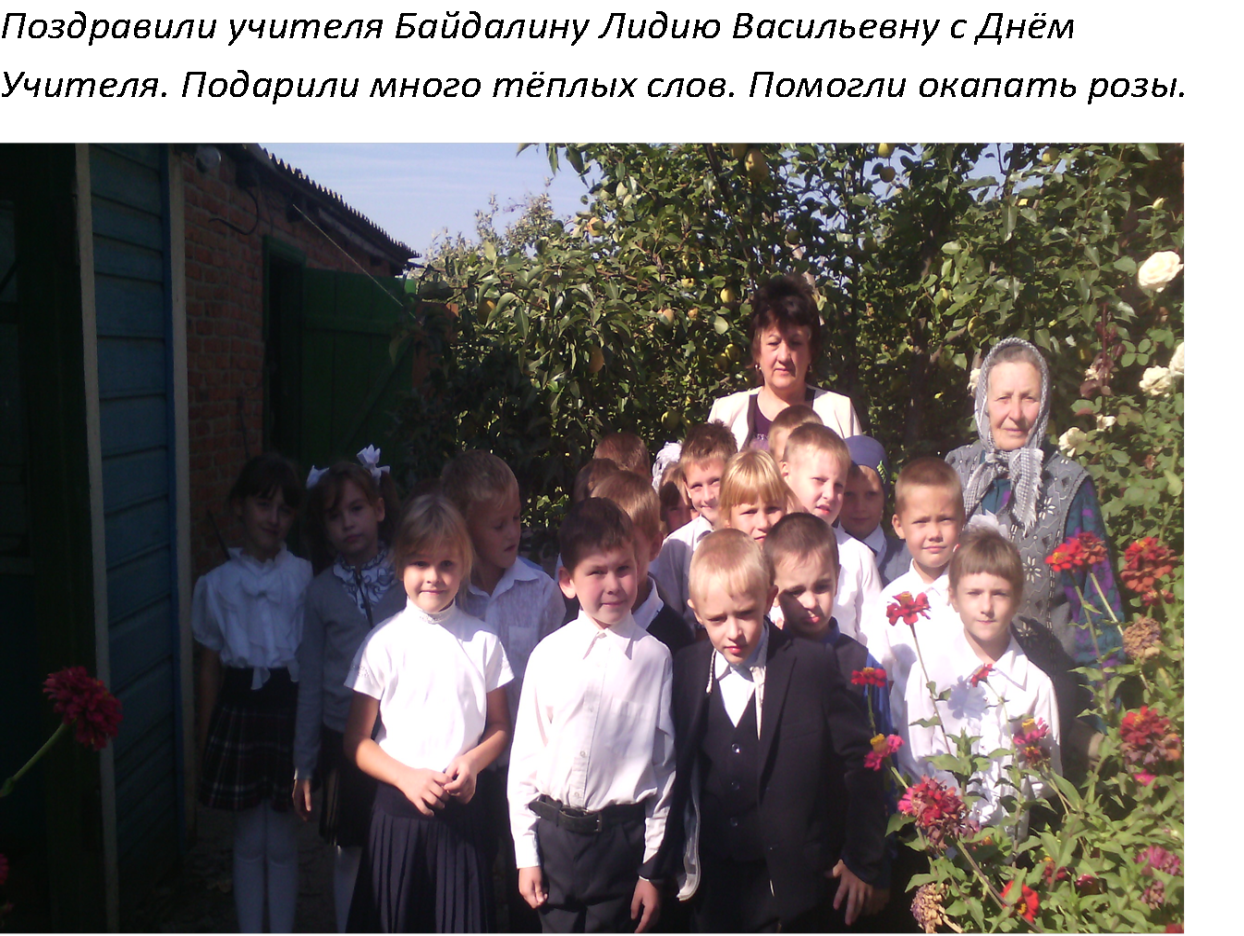 Надежду, где отчаиваются.Радость, где страдают.Любовь, где ненавидят.Истину, где заблуждаются.Свет – во тьму,Утешать, а не ждать утешения.Понимать, а не ждать понимания.Любить, а не ждать любви.Ибо, кто даёт, тот обретает.Кто прощает, тому простится.На этих принципах, мы считаем,   и строится «Милосердие».